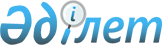 Об утверждении перечня предприятий и учреждений города Балхаш, в которых будут проводиться общественные работы в 2010 году
					
			Утративший силу
			
			
		
					Постановление акимата города Балхаша Карагандинской области от 24 декабря 2009 года N 51/06. Зарегистрировано Управлением юстиции города Балхаша Карагандинской области 14 января 2010 года N 8-4-162. Утратило силу - постановлением акимата города Балхаша Карагандинской области от 24 декабря 2010 года N 45/30      Сноска. Утратило силу - постановлением акимата города Балхаша Карагандинской области от 24.12.2010 N 45/30.

      Руководствуясь Законом Республики Казахстан "О местном государственном управлении и самоуправлении в Республике Казахстан" от 23 января 2001 года и Законом Республики Казахстан "О занятости населения" от 23 января 2001 года, в соответствии с Правилами организации и финансирования общественных работ, утвержденными Постановлением Правительства Республики Казахстан от 19 июня 2001 года N 836 "О мерах по реализации Закона Республики Казахстан от 23 января 2001 года "О занятости населения", в целях повышения эффективности организации общественных работ, для обеспечения их временной занятостью и получения дохода безработными, преодоления бедности, сокращения масштабов и уровня безработицы, акимат города Балхаша ПОСТАНОВЛЯЕТ:



      1. Утвердить прилагаемый перечень предприятий и учреждений города, в которых будут проводиться общественные работы в 2010 году.



      2. Государственному учреждению (далее ГУ) "Отдел занятости и социальных программ города Балхаш" (Адамова К.К.):

      1) заключить договора на проведение общественных работ с предприятиями и учреждениями города, согласно утвержденного перечня, с указанием видов и конкретных условий общественных работ, источников финансирования и размера оплаты труда безработных, направленных на общественные работы;

      2) осуществлять направление безработных на общественные работы в соответствии с утвержденным перечнем в пределах средств, предусмотренных в бюджете города на 2010 год;

      3) оплату труда безработных, направленных на общественные работы, производить путем зачисления на лицевые счета безработных в банках второго уровня;

      4) оплату труда безработных, направленных на общественные работы производить в размере полуторакратной минимальной заработной платы;

      5) оплату труда безработных, направленных на общественные работы в коммунальное государственное предприятие "Городское коммунальное хозяйство" производить в размере двух минимальных заработных плат;



      3. ГУ "Отдел финансов города Балхаша" (Томпиева Ж.К.) осуществлять финансирование общественных работ в соответствии с утвержденным бюджетом.



      4. Контроль за исполнением данного постановления возложить на заместителя акима города Балхаш Тукбаеву Людмилу Мурзахметовну.



      5. Настоящее постановление вводится в действие после его первого официального опубликования.      Аким города Балхаша                        К. Тейлянов

Утверждено

постановлением акимата

города Балхаша

от 24 декабря 2009 года N 51/06 

Перечень предприятий и учреждений города Балхаш, в которых будут проводиться общественные работы в 2010 году      Сноска. Приложение в редакции постановления акимата города Балхаша Карагандинской области от 25.03.2010 N 11/01 (порядок введения в действие см. в пункте 3).
					© 2012. РГП на ПХВ «Институт законодательства и правовой информации Республики Казахстан» Министерства юстиции Республики Казахстан
				NНаименование предприятий и учрежденийКоличество человек в годВиды работ12341Государственное учреждение (далее ГУ) "Отдел сельского хозяйства и ветеринарии города Балхаш"4Учет и регистрация движения сельскохозяйственных животных2ГУ "Объединенный отдел по делам обороны города Балхаш"49Рассылка повесток призыва и приписки в Вооруженные силы Республики Казахстан3Балхашский территориальный отдел судебных исполнителей Администратора Судов по судебному администрированию при Верховном Суде Республики Казахстан40Разноска извещений по исполнительным инстанциям4ГУ "Отдел земельных отношений города Балхаш"4Работа по подготовке реестров, уведомлений, обработка документов5ГУ "Отдел статистики города Балхаш"8Обработка документов, работа интервьюера по переписи, регистрация документов6Балхашское городское отделение Карагандинского областного филиала Государственного центра по выплате пенсий15Реставрация архивных дел, разноска приглашений получателям пособий и пенсий, выборка и расстановка дел7ГУ "Аппарат акима поселка Гулшат города Балхаш"40Благоустройство и озеленение, санитарная очистка поселка8ГУ "Аппарат акима поселка Гулшат города Балхаш"7Сельскохозяйственные работы9ГУ "Аппарат акима поселка Конырат города Балхаш"5Сельскохозяйственные работы10ГУ "Аппарат акима поселка Конырат города Балхаш"43Благоустройство, озеленение и санитарная очистка поселка11ГУ "Налоговое управление по городу Балхаш"23Разноска извещений по уплате налогов, сбор недоимки12Коммунальное государственное предприятие "Городское коммунальное хозяйство города Балхаш"157Благоустройство, санитарная очистка и озеленение города13ГУ "Отдел занятости и социальных программ города Балхаш"35Помощь в составлении актов обследования жилищно-бытовых условий, обработка документов по реализации антикризисных мероприятий по недопущению роста безработицы, подворовый обход с целью выявления граждан, имеющих право на социальные выплаты14Прокуратура города Балхаша11Обработка, регистрация документов15ГУ "Аппарат акима поселка Саяк города Балхаш"24Благоустройство, озеленение и санитарная очистка поселка16Балхашская городская уголовно-исполнительная инспекция Управление комитета уголовно- исполнительной системы по Карагандинской области8Рассылка повесток, работа с архивными документами17ГУ "Аппарат акима города Балхаша"27Разноска документов18ГУ "Специализированный административный суд города Балхаш"21Разноска извещений, уведомлений19ГУ "Отдел строительства, архитектуры и градостроительства города Балхаш"4Обработка документов, ведение делопроизводства, инвентаризация гаражных и дачных массивов20ГУ "Отдел жилищно-коммунального хозяйства, пассажирского транспорта и автомобильных дорог города Балхаша"24Диспетчерская работа, регистрация документов в жилищной комиссии21ГУ "Отдел внутренних дел города Балхаша Департамента внутренних дел Карагандинской области"160Вспомогательная работа, оказание помощи в проведении технических работ, обработка документов22ГУ "Отдел внутренних дел города Балхаша Департамента внутренних дел Карагандинской области" группа миграционной полиции8Подшивка номенклатурных дел, заполнение журналов, разноска входящих и исходящих документов23ГУ "Отдел внутренних дел города Балхаш Департамента внутренних дел Карагандинской области" группа по делам несовершеннолетних12Вспомогательная работа, обработка документов24канцелярия ГУ "Отдел внутренних дел города Балхаша Департамента внутренних дел Карагандинской области"8Подшивка номенклатурных дел, заполнение журналов, разноска входящих и исходящих документов25ГУ "Отдел внутренней политики города Балхаша"8Обработка документов, работа с архивными документами26Балхашский городской совет ветеранов войны и труда4Оказание содействия в работе, обработка документов27ГУ "Управление юстиции города Балхаша"55Раскладка формуляров, запросы из организаций, учреждений, работа по обработке документов28Коммунальное государственное казенное предприятие "Дворец школьников"4Помощь в проведении культурно-массовых мероприятий29Карагандинский областной филиал Республиканского государственного предприятия "Казахавтодор"35Помощь в уборке дорог республиканского значения30ГУ "Отдел дорожной полиции Отдел внутренних дел города Балхаша Департамент внутренних дел Карагандинской области"4Вспомогательная работа, работа с архивными документами31ГУ "Балхашский городской суд"29Вспомогательная работа, работа с архивными документами, обработка документов32ГУ "Отдел культуры и развития языков города Балхаш"7Помощь в проведении культурно-массовых мероприятий33ГУ "Государственный архив города Балхаш"4Работа с архивными документами, реставрация архивных дел34ГУ "Отдел образования, физической культуры и спорта города Балхаша" в том числе общеобразовательные школы города44Помощь в проведении мероприятий, общественный воспитатель35Балхаш-Алакольская бассейновая инспекция по регулированию использования и охране водных ресурсов Комитета по водным ресурсам Министерства сельского хозяйства Республики Казахстан4Вспомогательная работа, работа с архивными документами, обработка документов36Коммунальное государственное казенное предприятие "Врачебная амбулатория поселка Конырат"16Диспетчерская работа37Коммунальное государственное казенное предприятие "Центр крови города Балхаш"4Строительно-отделочные работы38ГУ "Балхашское городское управление Казначейства Департамента Казначейства по Карагандинской области комитет Казначейства Министерства финансов Республики Казахстан"4Оказание содействия в работе, обработка документов39ГУ "Аппарат маслихата города Балхаш"4Вспомогательная работа, работа с архивными документами, обработка документов40Объединенное общество "Балхашское городское общество инвалидов"30Социальные работники41Казенное государственное коммунальное предприятие "Центральная больница города Балхаш"3Оказание содействия в работе, обработка документов42"Отдел предпринимательства города Балхаш"4Оказание содействия в работе, обработка документовВсего1000